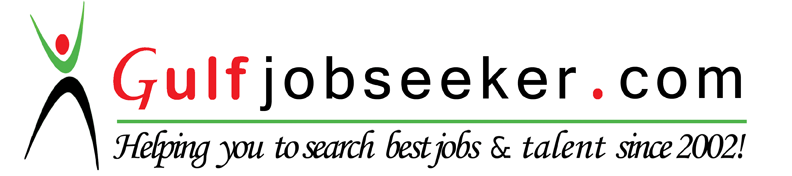 Contact HR Consultant for CV No: 340947E-mail: response@gulfjobseekers.comWebsite: http://www.gulfjobseeker.com/employer/cvdatabasepaid.php Accomplished professional with 6.1 years of experience in “Interior Designing”OBJECTIVEI am looking forward to work with a reputed organization, where I can utilize my skills to contribute the organization’s success as well as to prove myself as an asset to the organization.SUMMARYBrilliant, dynamic professional with 4.8 years of varied exposure and practical experience of Interior Designing. Wide exposure and hands-on experience in project management. Possess a rich and diverse experience working under stringent guidelines and high pressure environments. Supervised large teams consisting of members at different levels and functions. Proficient at working in high pressure environments with strict deadlines and multiple deliverables. Demonstrated success at people management, relationship building, cross functional coordination. Highly effective verbal and written communicator with clarity of thought and expression as well as the ability to build and lead effective teams.WORK EXPERIENCE PEE JAY interiors Pvt.Ltd			Designation: Interior Designer		Bangalore, Karnataka			Duration: 15-Jan-2011 to 20-Dec-2012Projects: Modular Kitchen designing, Furniture Layout, Wardrobes, Electrical & Plumbing Detailing, Flooring Layout etc.ITEAL interiors Pvt.Ltd			Designation: Interior DesignerCalicut, Kerala				Duration: 2-Jan-2013 to 20-May-2015Projects: Modular Kitchen designing, Furniture Layout, Wardrobes, Electrical & Plumbing Detailing, Flooring Layout etc.SHREEJI interiors				Designation: Interior Designer & DraftsmanBangalore, Karnataka			Duration: 24-jun-2013 to 14-oct-2015Projects: Bangalore international airport interior works As built drawings , Furniture Layout, Wardrobes, Modular Kitchen designing, Electrical & Plumbing Detailing, Furniture Detailing Bathroom designing as well as detailing etc.AL AZAIBA	Furniture factory 		Designation: Interior Designer, Draftsman &  and	 interior decoration			Site supervisor   			 Muscat, Oman				Duration: 25-april-2016 to Currently Working										Projects: Site Engineer as Petroleum Development Oman (al- taif building )interior work, Furniture Layout, Wardrobes, Modular Kitchen designing, Electrical & Plumbing Detailing, Furniture Detailing Bathroom designing as well as detailing etc.Projects Undertaken: 	Interior & Exterior designing completed for various individual buildings such as Residential interiorsOffice interiorsJewelry interiors Exterior designing  RESPONSIBILITIES Electrical detailing layout, Flooring layout, Bathroom designing along with detailing.POP designing along with detailing, Wall treatments for all interior solutions and all furnishing and furniture designing Modular kitchen designing Modular furniture designing Wardrobe designing (having knowledge of all accessories and all).Bathroom designing having creative concepts and allDealing with clients, vendor’s suppliers and contractors for completion of work and making working detail drawings accordinglySite visits whenever required.PROFESSIONAL QUALIFICATIONS1 year Diploma in Interior Designing from BRAINNET interior& architecture schoolDesigning software covered (AutoCAD, Photoshop, Corel, 3ds MAX, V-ray rendering).Advanced Diploma In Graphic Designing.COMPUTER SKILLS Microsoft Word.Microsoft power point.Auto CAD – 2D, 3D.Photoshop (rendered drawings)3ds MAX, V-ray renderingCreative layout planning solution.Proficient in making detailing drawings (layout, pop drawings, furniture detailing drawings kitchen, electrical & plumbing as well as bathroom detailing drawings etc.)DeclarationBeing a judge of myself as a hard working ambitious and a capable team player, I can contribute substantially to any venture or organization I join.	